Edible SukkahIngredients:Graham crackersFrostingPretzel sticksCandy fruit, fruit snacks or fruit-shaped cereal for decorationBelow are some examples, but use your imagination and have fun! (Remember to make your sukkah so you can see the stars through the roof.)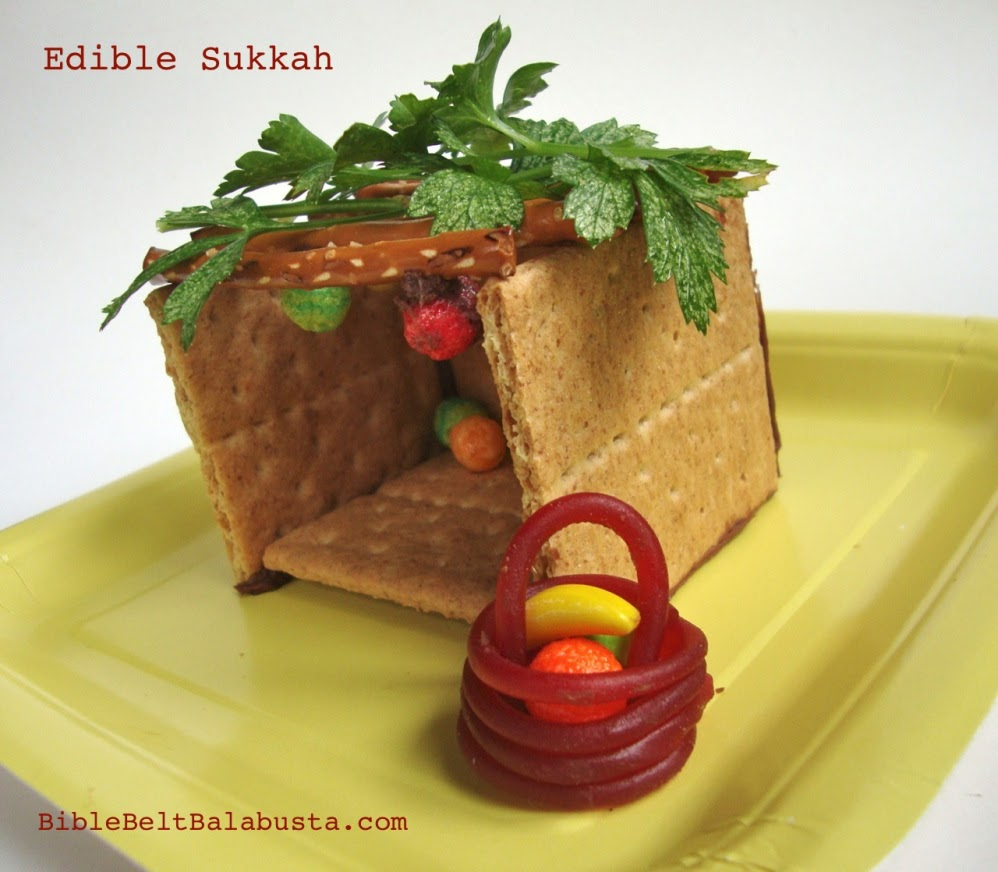 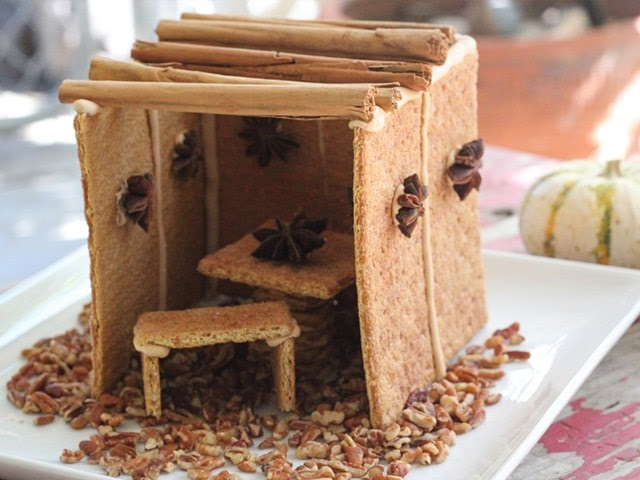 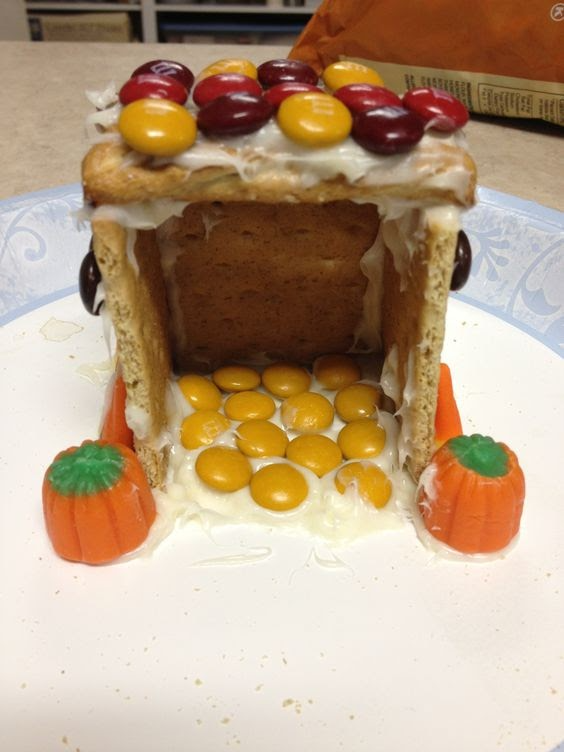 